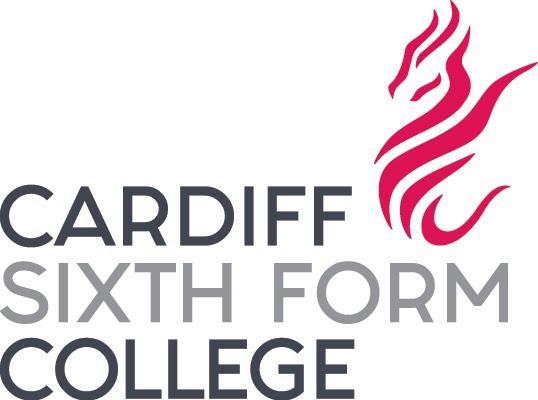 Enrichment Week - 6th - 9th April 2021Welcome! We are delighted to be able to offer all Year 12 students a place in our April *VIRTUAL* Enrichment Week!Over the course of these four days, you will undertake a limited number of extracurricular activities which will put you (more than ever before!) in an even further and advanced position to hopefully broaden or confirm career options. We encourage you to please take advantage of all relevant activities to your chosen degree and university choices for you to fully benefit from Enrichment Week.  In each career choice you have, the focus must be on your interests, experience and employment information gained as this is the opportunity to ask as many questions as possible with world-leading or local employers. Please find below a structure for the enrichment week.All sessions will be live talks and will take place via Google Meet or Zoom - links will be included in this document (please do revert to this document frequently for any changes.) Your Head of House will be available before the week for any questions you may have - please contact them by email.Mr Sage will be available on email before and throughout the week for any Enrichment Week Questions you may have - please feel free to email on dale.sage@ccoex.comAll students can have their own cameras turned on or off (at their discretion) and should mute microphones throughout each talk. There will be a time to ask any questions you may have and please just raise your hand or write in the Google/ Zoom Chat.Each day, there may not be a careers talk available for all students and we encourage you to start or complete the following in free time.Free Online Courses - Future Learn (https://www.futurelearn.com/), EdX (https://www.edx.org/) or Coursera (https://www.coursera.org/).Wider Reading related to your career choice - Reading lists are posted on the Google Classroom.Check entry requirements and course criteria on university websites (https://www.thecompleteuniversityguide.co.uk/).Springpod free virtual work experience - Announced on each Year Google Classroom with deadlines of 29th & 31st March 2021 - https://www.springpod.co.uk/virtual-work-experience-programmes/Some talks may require a Zoom account and you can sign up for free on https://zoom.us/freesignup/.You will have the opportunity to book in meetings with Mr Sage and Dr Foster throughout the afternoons of the April enrichment week.If you have any questions about the upcoming enrichment week, please do not hesitate to ask Mr Sage.  Kind regards,Mr Sage, Miss Bendle & Dr FosterTuesday 6th April 2021 - SpringpodTuesday 6th April 2021Wednesday 7th April 2021Thursday 8th April 2021Time: BSTActivityWhere can I access it?Available to watch from Friday 2 AprilRecorded talk by Dr Foster: ‘Developing a Competitive Application’Year 12 Classroom or:Time: BSTActivityWhere can I access it?On placement confirmation.Springpod, Siemens Virtual Work Experience (Engineering/Computer Science/Business)Register here: https://www.springpod.co.uk/siemens-work-experience/Deadline: 29th March 2021On placement confirmationSpringpod, Law Virtual Work Experience (Law)Register here:https://www.springpod.co.uk/law-virtual-work-experience/Deadline: 31st March 2021On placement confirmationSpringpod, Marketing Virtual Work Experience (Marketing/Media)Register here:https://www.springpod.co.uk/marketing-virtual-work-experience/DeadlineL 31st March 2021On placement confirmationSpringpod, Journalism Virtual Work Experience (Journalism/Media/Marketing)Guest Speakers: BBC/Sunday Times/LAD Bible/ITV News/Financial TimesRegister here: https://www.springpod.co.uk/journalism-virtual-work-experience/Deadline: 31st March 2021On placement confirmationSpringpod, Teaching Virtual Work Experience (Education)Register here:https://www.springpod.co.uk/teaching-virtual-work-experience/Deadline: 31st March 2021On placement confirmationSpringpod, Finance Virtual Work Experience (Finance/Business)Register here: https://www.springpod.co.uk/finance-virtual-work-experience/Deadline: 29th March 2021On placement confirmationSpringpod, Engineering Virtual Work Experience (Engineering)Register here:https://www.springpod.co.uk/engineering-work-experience/Deadline: 29th March 2021On placement confirmationSpringpod, Business Management Virtual Work Experience (Business Management)Register here:https://www.springpod.co.uk/business-management-work-experience/Deadline 29th March 2021On placement confirmationSpringpod, Broadcast and Media Virtual Work Experience (Media/Marketing/Journalism)Register here: https://www.springpod.co.uk/broadcast-journalism-work-experience/Deadline: 29th March 2021On placement confirmationSpringpod, TV & Film Virtual Work Experience (Media/Marketing/Film/Journalism)Register here:  https://www.springpod.co.uk/tv-and-film-work-experience/Deadline: 29th March 2021On placement confirmationSpringpod, Dentistry Virtual Work Experience (Dentistry)Register here: https://www.springpod.co.uk/dentistry-work-experience/Deadline: 29th March 2021On placement confirmationSpringpod, Technology Virtual Work Experience (Technology/Computer Science/Robotics/Electrical Engineering)Register here: https://www.springpod.co.uk/technology-work-experience/Deadline: 29th March 2021On placement confirmationSpringpod, Hospitality Virtual Work Experience (Business Management)Register here: https://www.springpod.co.uk/hospitality-work-experience/Deadline: 29th March 2021On placement confirmationSpringpod, Fashion Virtual Work Experience (Art/Design)Register here: https://www.springpod.co.uk/fashion-work-experience/Deadline: 29th March 2021On placement confirmationSpringpod, Graphic Design Virtual Work Experience (Graphic Design/Animation/Computer Science/Art/Computer Engineering & Programming)Register here:https://www.springpod.co.uk/graphic-design-work-experience/Deadline: 29th March 2021On placement confirmationSpringpod, Veterinary Medicine Virtual Work Experience (Veterinary Medicine/Marine Biology)Register here: https://www.springpod.co.uk/veterinary-work-experience/Deadline: 29th March 2021On placement confirmationSpringpod, Politics Virtual Work Experience (Politics/International Relations/Law)Register here:https://www.springpod.co.uk/politics-work-experience/Time: BSTActivityWhere can I access it?10.00 - 11.00University Of Glasgow, Virology & Biochemistry Careers Talk, Alexandra WilsonAn opportunity for students to learn a broadened and basic approach about tick borne virus replication. Also a discussion on the career paths into Virology & Biochemistry with leading universities. A PhD Researcher into Virology with University Of Glasgow and has completed a Masters in Biochemistry with University of Oxford.Time: BSTActivityWhere can I access it?10.00 - 12.30RAF/RAF Air CadetsAn opportunity for students to learn about the RAF and  RAF Air Cadets. A Pilot for the RAF with a number of flights on various aircraft. You can ask those insightful questions about being a pilot and how you can gain access to these opportunities through various sources or the RAF Cadets themselves. Information about the Aviation and Engineering sectors with the various modes of transport.Time: BSTActivityWhere can I access it?10.00 - 14.00Bill Mapleson Centre “Introduction to Medicine Programme” (Medicine)A senior doctor into Anaesthetic & Intensive Care Medicine and a Lecturer for Cardiff University. Offering our annual "Introduction to Medicine Programme" virtually this academic year. This programme will provide insight opportunities for students to learn about Medicine, from starting an undergraduate degree to being a specialised doctor.Limited to 22 students only. An email and virtual invite, will be sent to those students who applied for the February dates. 12:00 - 15:30International University Fair - IC3 Symposium 
120+ distinguished universities from 20+ countries are expected to participate in the event, including:- UK: University of Cambridge, Imperial College London, University College London, King's College London, and more.- USA: Michigan State University, Syracuse University, University of California, University of Wisconsin-Madison, and more.- Canada: McGill University, University of Toronto, University of Waterloo, and more.- Australia: Monash University, University of Sydney, University of Western Australia, UNSW Sydney, etc.- Europe: Bocconi University (Italy), EDHEC Business School (France), University of Navarra (Spain), and more.- Hong Kong: City University of Hong Kong, Hong Kong Baptist University, University of Hong Kong.- Japan: International College of Liberal Arts (ICLA), Tokyo International University.- Caribbean: St George's University - Medical & Vet School (Grenada)The event will be held on a unique virtual platform where you will be able to:● Have 1:1 interactions with representatives through video and text chat features● Learn about university programs and admission requirements● Attend brief content-based workshops to support your university preparation● Access and download brochures and admission materials● Get an insight into the university campus, infrastructure, and culture● Have all your questions answered in real-time